Failsafe pathway for BCG risk assessment on NIPE S4N system following the introduction of SCID evaluation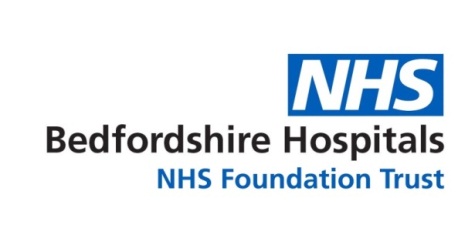 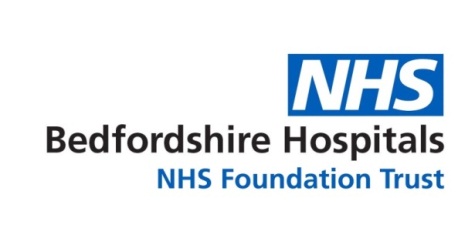 What is severe combined immunodeficiency disease (SCID)? 	• SCID is a group of rare, usually recessively inherited conditions that cause major immune    system problems• Leads to reduced and malfunctioning T and B lymphocytes, which are the specialist white blood     cells made in the bone marrow and the thymus gland to fight infectionIncidence• About 1 in 40,000 babies born in England have SCID - 14 babies per year • SCID is more common when parents are related to each other • Babies can have SCID when there is no family history • Currently, about 30% of babies are identified by family history • The delay in finding the remaining 70% means that they have been exposed to infection for longer     before receiving treatment, and could be very sickSCID Screening AreasThe SCID evaluation will commence on 6 September 2021 and will take place over a 2 year period. Great Ormond street laboratory will be undertaking the evaluation in our region of Bedfordshire.BCG ImmunisationBCG vaccination is recommended for babies up to 1 year old who: 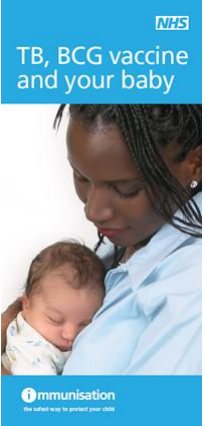 BCG Immunisation – change in practice• From 1 September 2021, the BCG vaccine will be offered at 4 weeks of age where indicated.